Πρόσκληση για απόκτηση Παιδαγωγικής και Διδακτικής Επάρκειας (ΠΔΕ) για το  ακαδημαϊκό έτος 2021-22Σύμφωνα με την απόφαση της Συνέλευσης του Τμήματος Πληροφορικής & Τηλεπικοινωνιών και την έγκρισή της από τη Σύγκλητο, η βεβαίωση ΠΔΕ χορηγείται αποκλειστικά σε όσους φοιτητές ή απόφοιτους του Τμήματος αξιολογηθούν επιτυχώς σε συγκεκριμένη ομάδα μαθημάτων με συνολικά 30 ECTS. Συγκεκριμένα, η βεβαίωση ΠΔΕ χορηγείται όταν ο φοιτητής έχει αξιολογηθεί επιτυχώς σε:Τρία Υποχρεωτικά Μαθήματα ΠΔΕ (Πίνακας 1), τα οποία ανήκουν στα προσφερόμενα Προαιρετικά Μαθήματα (ΠΜ) του Προπτυχιακού Προγράμματος Σπουδών (ΠΠΣ) του Τμήματος και τα οποία καλύπτουν βασικά θέματα εισαγωγής στην παιδαγωγική, τη διδακτική του αντικειμένου, βασικά θέματα διαχείρισης της τάξης και πρακτική στη διδασκαλία σε επίπεδο μικροδιδασκαλίας.Δύο κατ’ επιλογή Υποχρεωτικά Μαθήματα ΠΔΕ, από τα προσφερόμενα του Πίνακα 2. Τα  μαθήματα ΥΣ08 & ΥΣ22 ανήκουν στα Προαιρετικά Μαθήματα (ΠΜ) του ΠΠΣ του Τμήματος, ενώ τα υπόλοιπα στα Ελεύθερα Μαθήματα (ΕΜ) που προσφέρονται από άλλα τμήματα του ΕΚΠΑ .Πίνακας 1: Υποχρεωτικά Μαθήματα ΠΔΕΠίνακας 2: Κατ’ επιλογή Υποχρεωτικά Μαθήματα ΠΔΕΠλαίσιο ΕφαρμογήςΣυμμετέχοντεςΔυνατότητα συμμετοχής έχουν φοιτητές και απόφοιτοι του Τμήματος.ΔιαδικασίαΟι φοιτητές και οι απόφοιτοι που ενδιαφέρονται για την απόκτηση Βεβαίωσης ΠΔΕ, θα πρέπει έως τη Δευτέρα 20/09/2021, να καταθέσουν ηλεκτρονικά (μέσω email) την επισυναπτόμενη αίτηση-δήλωση  της πρόθεσής τους να παρακολουθήσουν τα σχετικά μαθήματα και να ολοκληρώσουν το πρόγραμμα. Η αίτηση-δήλωση θα πρέπει να αποσταλεί στο email της Γραμματείας (secret@di.uoa.gr) με κοινοποίηση στην κα Γόγουλου (rgog@di.uoa.gr) και θέμα «Αίτηση για ΠΔΕ».Επισημαίνεται ότι η παρακολούθηση των υποχρεωτικών μαθημάτων (Πίνακας 1) είναι υποχρεωτική. Σημείωση: Οι φοιτητές που έχουν αιτηθεί για την απόκτηση Βεβαίωσης ΠΔΕ δε θα μπορούν να κάνουν αίτηση ορκωμοσίας εάν δεν έχουν ολοκληρώσει και τις υποχρεώσεις τους για την απόκτηση Βεβαίωσης ΠΔΕ.Αθήνα, 11 Σεπτεμβρίου 2021Ο Πρόεδρος του ΤμήματοςΚαθηγητής Γεώργιος Κουρουπέτρογλου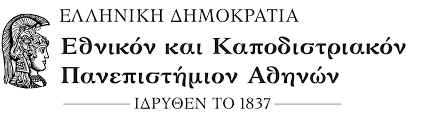                       Σχολή Θετικών ΕπιστημώνΤμήμα Πληροφορικής & ΤηλεπικοινωνιώνΠοια από τα ακόλουθα μαθήματα που αφορούν την ΠΔΕ έχετε παρακολουθήσει επιτυχώς από το ακαδ. έτος 2017-18 και μετά; Εάν έχετε παρακολουθήσει κάποιο μάθημα σχετικό με (παιδαγωγική) ψυχολογία, συμπληρώστε τον τίτλο του, το τμήμα στο οποίο το παρακολουθήσατε και το ακαδ. έτος:Με ατομική μου ευθύνη δηλώνω ότι επιθυμώ να αποκτήσω τη Βεβαίωση της Παιδαγωγικής Επάρκειας και δεσμεύομαι να παρακολουθήσω τα υποχρεωτικά μαθήματα για την απόκτηση της Βεβαίωσης.Ο/Η αιτών/ούσα[υπογραφή]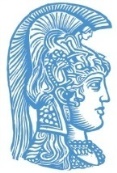 Εθνικό και Καποδιστριακό Πανεπιστήμιο ΑθηνώνΤμήμα Πληροφορικής και Τηλεπικοινωνιώνemail:  secret@di.uoa.gr            Τηλ. 2107275338ΚωδικόςΜάθημαECTSΘΦΕΠΠΣ /ΜΠΣΕξάμηνοΔιδάσκων ή ΤμήμαΥΣ15Οι Τεχνολογίες της Πληροφορίας και  των Επικοινωνιών (ΤΠΕ) στη Μάθηση  (πρώην «Πληροφορική και Εκπαίδευση»)622ΠΜ ΠΠΣ7οΑ. ΓόγουλουΥΣ10Διδακτική της Πληροφορικής622ΠΜ ΠΠΣ7οΑ. ΓόγουλουΥΣ21Σχολική Τάξη & Μικροδιδασκαλία622ΠΜ ΠΠΣ8οΜ. ΓρηγοριάδουΑ. ΓόγουλουΚωδικόςΜάθημαECTSΘΦΕΠΠΣ /ΜΠΣΕξάμηνοΔιδάσκων/ΤμήμαΥΣ08Επικοινωνία Ανθρώπου Μηχανής631ΠΜ ΠΠΣ7οΜ. ΡούσσουΥΣ22Συστήματα Πληροφορικής και    e-Προσβασιμότητα για μαθητές με αναπηρία 622ΠΜΠΠΣ7οΓ. Κουρουπέτρογλου, Α. Πίνο74ΤΕΚ003Παιδαγωγική Ψυχολογία63ΕΛ ΠΠΣχειμερινόΠαιδαγωγικό Τμήμα Δευτεροβάθμιας Εκπαίδευσης (Φιλοσοφική Σχολή) - κα Φ. ΑντωνίουΨΧ 32Γνωστική Ψυχολογία Ι63ΕΛ ΠΠΣχειμερινόΤμήμα Ψυχολογίας (Φιλοσοφική Σχολή) – κ. Π. ΡούσσοςΑΙΤΗΣΗ – ΥΠΕΥΘΥΝΗ ΔΗΛΩΣΗγια απόκτηση Βεβαίωσης Παιδαγωγικής & Διδακτικής Επάρκειας ΑΙΤΗΣΗ – ΥΠΕΥΘΥΝΗ ΔΗΛΩΣΗγια απόκτηση Βεβαίωσης Παιδαγωγικής & Διδακτικής Επάρκειας ...................................Αριθ. πρωτ/λου αίτησης(συμπληρώνεται από τη Γραμματεία)ΑΙΤΗΣΗ – ΥΠΕΥΘΥΝΗ ΔΗΛΩΣΗγια απόκτηση Βεβαίωσης Παιδαγωγικής & Διδακτικής Επάρκειας ΑΙΤΗΣΗ – ΥΠΕΥΘΥΝΗ ΔΗΛΩΣΗγια απόκτηση Βεβαίωσης Παιδαγωγικής & Διδακτικής Επάρκειας ...................................Αριθ. πρωτ/λου αίτησης(συμπληρώνεται από τη Γραμματεία)ΑΙΤΗΣΗ – ΥΠΕΥΘΥΝΗ ΔΗΛΩΣΗγια απόκτηση Βεβαίωσης Παιδαγωγικής & Διδακτικής Επάρκειας ΑΙΤΗΣΗ – ΥΠΕΥΘΥΝΗ ΔΗΛΩΣΗγια απόκτηση Βεβαίωσης Παιδαγωγικής & Διδακτικής Επάρκειας ...................................Αριθ. πρωτ/λου αίτησης(συμπληρώνεται από τη Γραμματεία)ΣΤΟΙΧΕΙΑ ΕΝΔΙΑΦΕΡΟΜΕΝΟΥ ΦΟΙΤΗΤΗ / ΑΠΟΦΟΙΤΟΥΣΤΟΙΧΕΙΑ ΕΝΔΙΑΦΕΡΟΜΕΝΟΥ ΦΟΙΤΗΤΗ / ΑΠΟΦΟΙΤΟΥΣΤΟΙΧΕΙΑ ΕΝΔΙΑΦΕΡΟΜΕΝΟΥ ΦΟΙΤΗΤΗ / ΑΠΟΦΟΙΤΟΥΣΤΟΙΧΕΙΑ ΕΝΔΙΑΦΕΡΟΜΕΝΟΥ ΦΟΙΤΗΤΗ / ΑΠΟΦΟΙΤΟΥΣΤΟΙΧΕΙΑ ΕΝΔΙΑΦΕΡΟΜΕΝΟΥ ΦΟΙΤΗΤΗ / ΑΠΟΦΟΙΤΟΥΣΤΟΙΧΕΙΑ ΕΝΔΙΑΦΕΡΟΜΕΝΟΥ ΦΟΙΤΗΤΗ / ΑΠΟΦΟΙΤΟΥΕΠΩΝΥΜΟ:ΕΠΩΝΥΜΟ:ΟΝΟΜΑ:ΟΝΟΜΑ:ΟΝΟΜΑ:ΟΝΟΜΑ:Α.Μ.:Α.Μ.:Α.Μ.:Α.Μ.:Α.Μ.:Α.Μ.:Email:Email:Κινητό Τηλέφωνο:Κινητό Τηλέφωνο:Κινητό Τηλέφωνο:Κινητό Τηλέφωνο:ΦΟΙΤΗΤΗΣ ή ΑΠΟΦΟΙΤΟΣ (διαγράψτε ανάλογα)ΦΟΙΤΗΤΗΣ ή ΑΠΟΦΟΙΤΟΣ (διαγράψτε ανάλογα)ΕΤΟΣ ΑΠΟΦΟΙΤΗΣΗΣ: ΕΤΟΣ ΑΠΟΦΟΙΤΗΣΗΣ: ΕΤΟΣ ΑΠΟΦΟΙΤΗΣΗΣ: ΕΤΟΣ ΑΠΟΦΟΙΤΗΣΗΣ: Εργαζόμενος(η) σε σχολείο (συμπληρώστε όνομα σχολείου):Εργαζόμενος(η) σε σχολείο (συμπληρώστε όνομα σχολείου):ΥΣ15 Πληροφορική & ΕκπαίδευσηΥΣ08 Επικοινωνία Ανθρώπου – ΜηχανήςΥΣ10 Διδακτική της ΠληροφορικήςΥΣ22 Συστήματα Πληροφορικής και e-Προσβασιμότητα για μαθητές με αναπηρία